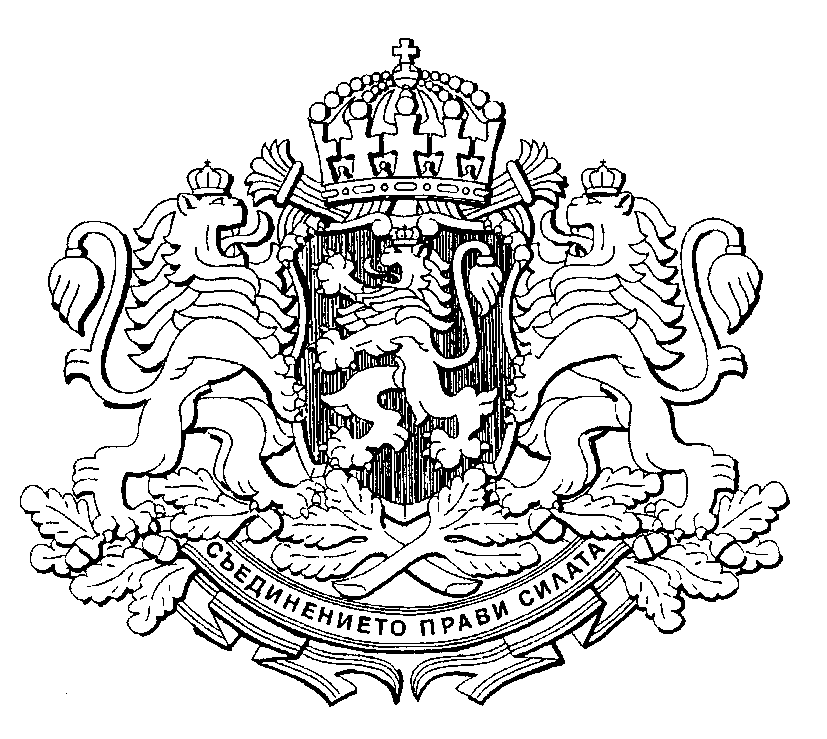 КОМИСИЯ ЗА ФИНАНСОВ НАДЗОРРЕД ЗА ПРОВЕЖДАНЕ НА ИЗПИТ
ЗА ПРИЗНАВАНЕ НА ПРАВОСПОСОБНОСТНА ОТГОВОРЕН АКТЮЕР И ПРАВИЛА ЗА ОЦЕНЯВАНЕ Дати за провеждане на изпит за признаване на правоспособност на отговорен актюерНа основание чл. 9 от Наредба № 31 от 2006 г. за условията и реда за провеждане на изпит и за признаване на правоспособност на отговорен актюер, за признаване на правоспособност, придобита извън Република България, за формата на актюерската заверка, формата и съдържанието на актюерския доклад и на справките по Кодекса за застраховането, които отговорният актюер заверява, както и за формата и задължителното съдържание на годишния актюерски доклад по Кодекса за социално осигуряване (Наредбата), изпитът за признаване на правоспособност на отговорен актюер ще бъде проведен на 01, 08, 15 и 22 октомври 2022 г. Той ще включва един базов и три специализирани модула, както следва:а)	базов модул: на 01.10.2022 г.;б)	специализиран модул „Животозастраховане“: на 08.10.2022 г.;в)	специализиран модул „Рискови модели и общо застраховане“: на 15.10.2022 г.;г)	специализиран модул „Пенсионно осигуряване“: на 22.10.2022 г.Допускане до изпитЛице, което има завършено образование с образователно-квалификационна степен не по-ниска от „бакалавър“, и иска да му бъде призната правоспособност на отговорен актюер по реда на чл. 3, ал. 1 от Наредбата, подава в срок до 20.06.2022 г.,  заявление за допускане до изпит по образец с приложение съгласно чл. 4, ал. 5 от Наредбата. Заявленията, подадени извън посочения срок, не се разглеждат.Комисията за финансов надзор (КФН) се произнася по заявлението за допускане до изпит в 14-дневен срок от подаването му, а когато са били поискани допълнителни данни и документи - в 7-дневен срок от получаването им, съответно от изтичането на срока за представянето им.Не по-късно от 14 дни преди датата на изпита на електронната страница на КФН се публикува списък с входящите номера на заявленията на допуснатите до изпит кандидати. Допуснатите до изпит кандидати заплащат съответната такса съгласно Тарифата за таксите, събирани от КФН, приложение към чл. 27, ал. 1 от Закона за Комисията за финансов надзор (ЗКФН), най-късно 5 дни преди първата дата на изпита, когато изпитът се провежда на части. За всеки модул се заплаща такса в размер на 450 лв.  Кандидат, който не е заплатил таксата, не се допуска да се яви на изпита.Провеждане на изпитаИзпитът се провежда от изпитна комисия в състав най-малко от трима членове с подходяща професионална квалификация и опит, определени с решение на КФН.Изпитът за признаване на правоспособност е съобразен с одобрен от КФН тематичен обхват, приложен към реда за провеждане на изпит за признаване на правоспособност на отговорен актюер.Продължителността на изпита за всеки един от модулите е 4 (четири) астрономически часа.Изпитът се състои в отговаряне на тестови въпроси (тест), които са най-малко по 70 (седемдесет) за всеки модул.Въпросите са от „затворен“ тип, като всеки от тях има 4 (четири) възможни отговора, от които само един е верен. Кандидатът отбелязва само един от възможните отговори.Изпитът започва в 10,00 ч. на съответната дата в сградата на КФН или на друго подходящо място, което се обявява не по-късно от 7 дни преди датата на изпита на електронната страница на КФН. След обявяване на начало на изпита не се допускат кандидати в залата. Кандидатите удостоверяват явяването си на изпит и предаването на изпитните материали, с подписване в протокол, предоставен от квесторите, като в него вписват час на пристигане и час на предаване на изпитните материали. Всеки кандидат получава голям и малък плик, тест, бланка за попълване на лични данни (собствено, бащино и фамилно име) и бланка за попълване на отговорите на теста. Всеки кандидат записва четливо собственото, бащиното и фамилното си име в съответните полета в бланката за попълване на лични данни и я прибира сгъната в малкия плик. Пликът се запечатва пред квестора при предаване на изпитните материали, заедно с големия плик и след потвърждаване на самоличността.   В бланката за попълване на отговори всеки кандидат нанася отговори на поставените въпроси с химикалка със син цвят със знаци „Х” или „V“ на съответния ред, на който се намира въпросът. Не се допуска поставянето на други знаци върху бланката за попълване на отговори.В случай на отбелязвания на повече от един отговор или на задрасквания, кандидатът не получава точки за съответния въпрос. При желание кандидатите могат да получат моливи и гумички от квесторите.Необходимо е кандидатите да разполагат с калкулатор, като могат да се използват следните калкулатори: Texas Instruments BAII, Texas Instruments BAII Plus, Texas Instruments BAII Plus Professional, Texas Instruments BA II Plus Business Analyst или HP 10B, HP 12C. Кандидатът има право да води бележки на чернова на листове, предоставени му от квесторите. По време на изпита на кандидатите е забранено да използват внесени отвън листове или помощни материали, да разговарят помежду си и да използват мобилни телефони и други електронни устройства, с изключение на посочените по т. 13 по-горе.На кандидатите е забранено да изнасят тестове и други писмени материали от залата. Всички мобилни телефони и други електронни устройства следва да бъдат прибрани и изключени по време на изпита.При установяване на опит за преписване от страна на кандидат, както и на опит за изнасяне на теста и задачите, или опит за снимане или преписване на въпроси, работата на кандидата се анулира.На всеки 60 минути квесторите обявяват оставащото време и обявяват последните 30 минути до края на изпита.През първите 30 минути от началото на изпита и последните 30 минути до края на изпита на кандидатите е забранено да напускат залата.Не се препоръчва излизане от залата по време на изпита. В случай че кандидат желае да ползва сервизно помещение, това е възможно след първите 30 минути от началото на изпита и преди последните 30 минути до края на изпита, с един придружител от квесторите. По едно и също време не се допуска излизането на повече от един кандидат. Кандидатите, решили теста преди последните 30 минути до края на изпита, предават на квесторите изпитните материали, включително черновите, прибрани в големия плик, заедно с малкия плик, който след потвърждение на самоличността, се запечатва. След това се запечатва и големият плик. След обявяване края на изпита, останалите в залата кандидати следва да поставят химикалките или моливите си на бюрата и да изчакат събирането на всички материали от квесторите. Правила за оценяване на кандидатите и обявяване на резултатитеЗа всеки верен отговор кандидатът получава съответно една или две точки. Броят точки, който носи всеки един въпрос, е посочен на теста срещу всеки въпрос.За издържал изпита по съответния модул се счита кандидат, получил най-малко 60 на сто от общия брой точки за модула.Изпитната комисия проверява работите на кандидатите и оформя резултатите в протокол с общия брой получени точки за всеки кандидат съгласно правилата за оценяване.В 14 - дневен срок от провеждане на изпита, съответно от последната дата на провеждане на изпита, когато изпитът се провежда на части, резултатите се оповестяват на електронната страница на КФН, с входящите номера на кандидатите. Признаване на правоспособност на отговорен актюер и получаване на сертификатЗа признаване на пълна или частична правоспособност на отговорен актюер след успешно положен изпит пред КФН, лицето трябва да отговаря на изискванията на чл. 12а, ал. 1, съответно чл. 12а, ал. 2 от Наредбата и да подаде заявление по образец с приложенията по чл. 12б, ал. 3 или ал. 4 от Наредбата. Редът за признаване на правоспособност за отговорен актюер е уреден в чл. 12б – 13 от Наредбата.Лицата с призната от КФН правоспособност на отговорен актюер получават сертификат, издаден от КФН на хартиен носител, в 7-дневен срок от получаване на решението за придобиване на правоспособност съгласно чл. 14, ал. 1 от Наредбата. Лицата с призната от КФН правоспособност заплащат такса за издаване на сертификат съгласно тарифата – приложение към чл. 27, ал. 1 от ЗКФН, в размер на 25 (двадесет и пет) лв. Редът за провеждане на изпита за признаване на правоспособност на отговорен актюер е приет на основание чл. 9 от Наредба № 31 от 2006 г. на КФН с решение по Протокол № 37 от 19.05.2022 г. на заседание на КФН.